«Как развивать творческие способности детей дошкольного возраста.        Советы родителям».Материал для родительского собрания.                                                                            Подготовила:                                         Воспитатель                                                  Яровая Светлана КонстантиновнаНа первом родительском собрании (сентябрь) были предложены всем родителям анкеты по темам: «Досуг в семье», «Наш ребёнок», а также анкета «вопросы  и предложения» от родителей к воспитателям. Я ознакомилась с анкетами и учла просьбы  родителей, что помогло определиться в дальнейшем с выбором тем следующих встреч с родителями. Одна из просьб от родителей – раскрыть тему: «Как развивать  у детей творческие способности». Ко второй встрече  с родителями я подготовила тему: «Творческие способности детей». Предлагаю вам ознакомиться с подбором материала по данной теме.                                             Памятка для родителей №1.Мамы и папы позаботьтесь, пожалуйста, о рабочем месте маленького художника. Оно должно, прежде всего, быть  удобным. Подберите стол и стул  по росту ребёнка и не забудьте о правильном освещении – источник света всегда слева!Подумайте, куда ребёнок может убирать карандаши, краски, бумагу, свои работы.Мой вам совет: Бумагу и рисунки детей лучше хранить в папках. Свернутая в тугой рулон бумага портится, ссыхается, становится ломкой. Карандашные рисунки , свёрнутые в трубочку, пачкают друг друга, а   гуашевые – осыпаются.Для работы ребёнку понадобится самая разнообразная бумага. Поэтому приобретите большие листы бумаги (60 *80) , альбомы для рисования и бумагу для акварели, белую глянцевую бумагу, картон, матовую цветную бумагу для работы гуашевыми красками.Но самое главное – это научить ребёнка пользоваться изобразительным материалом. И тут ему без вашей помощи не обойтись!                                                Памятка для родителей № 2.Если раньше ребёнок рисовал только карандашами, то ему будет трудно освоить работу с другим изобразительным материалом. Поэтому помогите ему. Сначала сами попробуйте использовать в работе новый для ребёнка материал: немного порисуйте гуашью или акварелью вместе с юным художником; смешайте несколько цветов пастели и закрепите лаком; распишите новое перо, чтобы ребёнок мог рисовать тушью. Линия должна получиться то тонкая, то жирная. Покажите как надо правильно пользоваться заточенным карандашом. Потом посмотрите с детьми выставку детских работ в детском саду, в художественной школе и других образовательных учреждениях. Можно посетить музеи, посмотреть в интернете вместе с детьми мастерклассы по обучению изодеятельности и самим принять участие . Сделайте так , чтобы ваш «поход»  в музей стал событием в жизни ребёнка, праздником. Но не стоит сразу нагружать малыша, это может его утомить. Рассмотрите с ним книги с яркими и красивыми иллюстрациями.Правила пользования карандашом:Карандаш надо держать тремя пальцами ( между большим и средним, придерживая сверху указательным), не сжимая сильно, не близко к отточенному концу.Когда рисуешь линию сверху вниз, рука с карандашом идёт сбоку линии, а когда рисуешь линию слева направо, то рука – внизу линии. Так вести руку нужно для того, чтобы видеть как  рисуешь, тогда линия получится прямой.Линию нужно рисовать сразу, не останавливаясь, не отнимая карандаша от бумаги, иначе она может получиться неровной. Не надо проводить одну линию несколько раз.Предметы прямоугольной и квадратной формы нужно рисовать с остановками на углах, чтобы можно было подумать, как рисовать дальше.Предметы круглой формы рисуются одним движением, без остановки.Закрашивать рисунок карандашом нужно неотрывным движением руки «туда-обратно».При закрашивании рисунка штрихи надо накладывать в одном направлении: сверху вниз, слева на право . или по косой.При закрашивании рисунка нельзя заходить за контур нарисованного предмета, пропускать и оставлять просветы. При работе нужно равномерно нажимать на карандаш: посильнее, если надо закрасить поярче, и слабо, если нужно закрасить посветлее.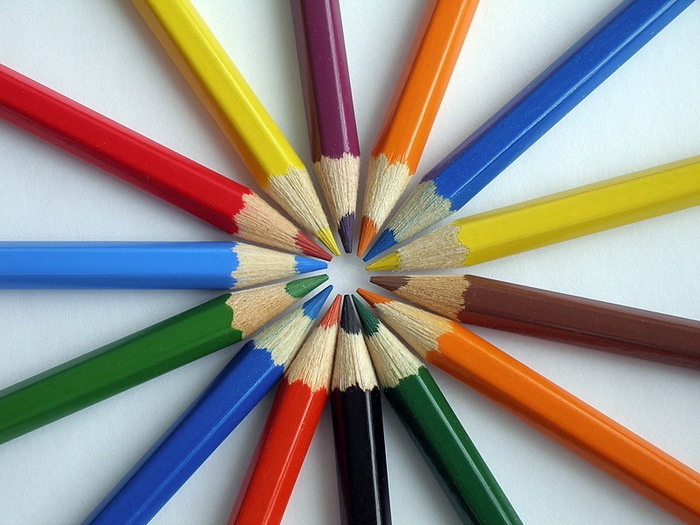 Правила рисования красками:Кисть надо держать тремя пальцами ( между большим и средним, придерживая сверху указательным), не сжимая сильно, за железным наконечником.При рисовании различных линий кисть надо вести по ворсу, поэтому рука с кистью движется впереди линии.При рисовании широких линий нужно опираться на весь ворс кисти. Палочку держать наклонно к бумаги.Чтобы нарисовать тонкую линию. Кисть нужно держать палочкой вверх и касаться бумаги концом ворса.При закрашивании рисунка кистью линии надо накладывать  рядом, вести их в одном направлении и только в одну сторону, каждый раз начиная движение сверху или слева, а не туда-обратно как при работе  карандашом.Каждую линию при рисовании и при закрашивании нужно проводить только один раз.Вести линии надо сразу, не останавливаясь.Чтобы рисунок не растекался, а цвета красок не сливались, прежде чем набирать и рисовать другим цветом, надо подождать когда высохнет немного прежний цвет краски.Не рекомендуется набирать на кисть много воды, чтобы не испортить творение ребёнка. Лишнюю воду убирают о краешек банки с водой.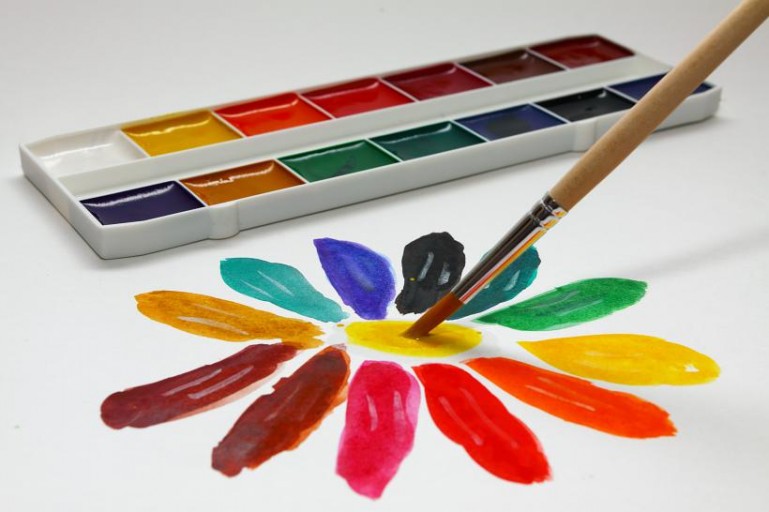    Консультация по теме:«Обучение детей восприятию цвета».                                                                                        Подготовила:                                                                                    Воспитатель                                                                        Яровая Светлана Константиновна       Цвет оказывает на ребёнка огромное эмоциональное воздействие. Радостная гамма цветов поднимает настроение. Холодный цвет успокаивает. Цвет может оказаться и раздражителем, если мы, взрослые, не откроем его детям, не научим видеть в предметах цветовое разнообразие.       Знакомство детей с цветом происходит сравнительно легко, но точное название цвета, использование его как опознавательного признака требуют особого целенаправленного обучения. Ребята 3 летнего возраста знакомятся с красным, синим, зелёным, жёлтым цветами и к концу года( к 4-м годам) должны их называть. Знакомят также с белым и чёрным цветами. В начале года ,как правило, лишь небольшая часть детей различают основные цвета.       В процессе игр дети учатся решать простые умственные задачи типа- поставить рядом 2 предмета, сравнить их; сгруппировать предметы одного цвета. Правильно назвать цвет. Работа проводится поэтапно. Сначала детей учат узнавать цвет предметов, подбирать тождественные предметы, не связывая представления о цвете со словом. Помогает в обучении дидактический материал, который вызывает у детей большой интерес, желание действовать. Дети обследуют предметы, сравнивают их, делят по признакам: по цвету, по размеру (большой-маленький), при этом называют: такой же, одинаковый  и т.д. Часть детей справляются с заданием, но есть дети, которые не могут правильно подбирать предметы.      Хорошо закреплять цвета, используя не только дидактические игры, но и ролевые. Например: «Магазин». Дети покупают кукле в зелёном платье предметы зелёного цвета; кукле в красном платье – предметы красного цвета : сумочка, бантик, мячик, игрушку и др. Аналогично постепенно вводятся другие цвета.    Для закрепления  и  обучения детей цветам используют развивающие игры. Малыши старательно складывают узоры-дорожки по графическому изображению из кубиков, которые окрашены в 4 основных цвета. Хорошо использовать также мозаику. Дети выкладывают узоры такие же, как у взрослого, соответствующего цвета. Развивающие игры по своему содержанию, в большенстве , абстрактны. Для детей 3-го года жизни характерна конкретность мышления. Поэтому мы даём узорам названия и обязательно обыгрываем их: по дорожке желтого цвета едет жёлтая машина, по красным ступенькам гуляет красная матрёшка, к синему шарику привязали синюю ленту и т.д. Рекомендуется учить ребят узнавать цвет по словесному объяснению. Можно предложить детям  найти предметы заданного цвета: « Собери жёлтую пирамидку; возьми красный грибок; купи кукле зелёную ленту и т.д.». Работу по восприятию цвета проводим с учётом индивидуальных особенностей малышей. Когда дети усвоят  цвет, задания с использованием дидактических и развивающихся игр, усложняются. Малышам, трудно усваивающим материал, предлагают задания в облегчённом варианте.Очень хорошо для закрепления цвета использовать работу с применением красок и цветных карандашей. Можно рисовать различные предметы и изображения только  того цвета, который  закрепляется. Если ребёнок усвоил жёлтый цвет, то уместно  рисовать с ним предметы желтого цвета: мяч, платье для куклы. Солнце, кубики и т.д. Аналогично проводят задания с другим цветом.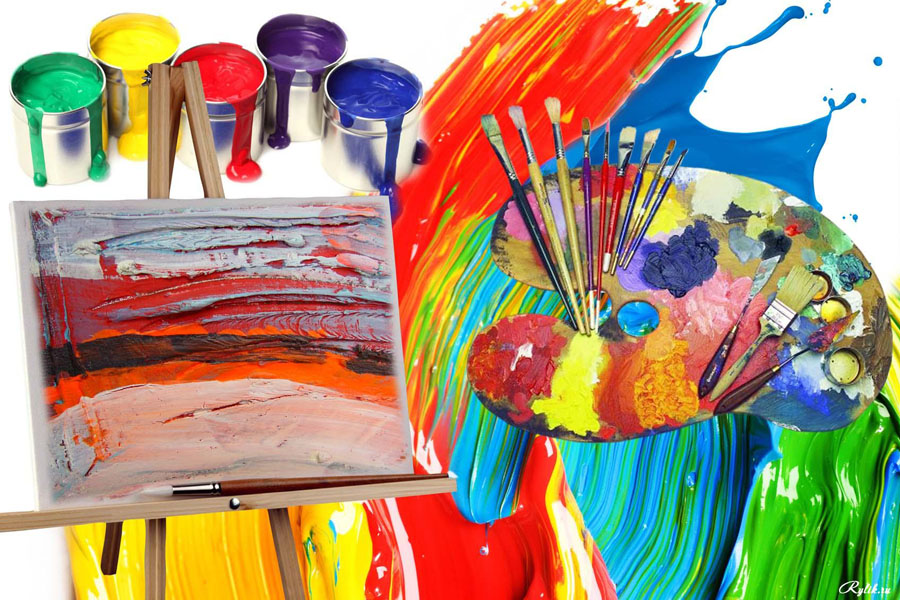 